Word of the Day: 11/3/2014penury\ PEN-yuh-ree \ , noun; 1.  Extreme poverty; destitution.2.  Absence of resources; insufficiency.
He was a cooper by trade, a native of Rio de Janeiro, where he would have died in penury and obscurity had he limited himself to the work of barrel-making. 

Word selected using Dictionary.com:                 http://dictionary.reference.com/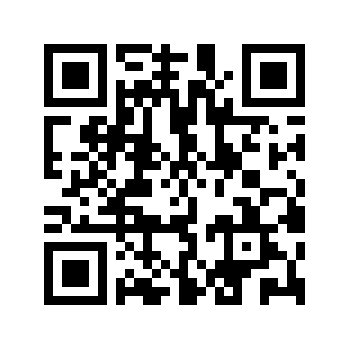 WOW Word Wednesday: 11/5/2014flummery\ FLUHM-uh-ree \, noun; 1. A name given to various sweet dishes made with milk, eggs, flour, etc.2. Empty compliment; unsubstantial talk or writing; mumbo jumbo; nonsense.He had become disturbed by the number of listeners phoning in with such flummery as tales of self-styled clairvoyants' uncannily correct forecasts.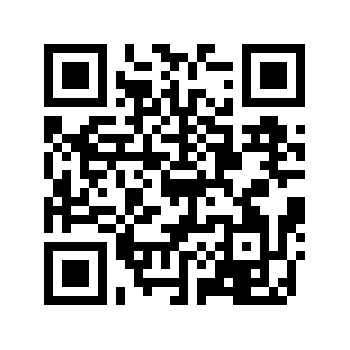 -- Suzanne Seixas, "One Man's Finances", Money ,September 1, 1986
Word selected using Dictionary.com:                 http://dictionary.reference.com/Word of the Day: 11/6/2014wan\ WAHN \ , adjective; 1.Having a pale or sickly hue; pale; pallid.2.Lacking vitality, as from weariness, illness, or unhappiness; feeble.3.Lacking in intensity or brightness; dim or feeble.Her pale, pinched lips, sunken eyes and wan, haggard cheeks presented a mournful contrast to her former self.-- Wilkie Collins, Iolani
Word selected using Dictionary.com:                 http://dictionary.reference.com/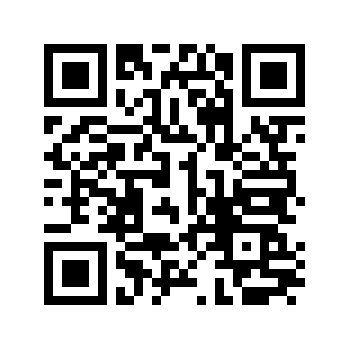 Word of the Day: 11/7/2014puckish\ PUHK-ish \ , adjective; 1.Whimsical; mischievous; impish.Superficially obnoxious, his friendly, puckish manner endeared him to those who relished the intensity of turn-of-the-century bohemian New York.-- William B. Scott and Peter M. Rutkoff, New Yor kModernWord selected using Dictionary.com:                 http://dictionary.reference.com/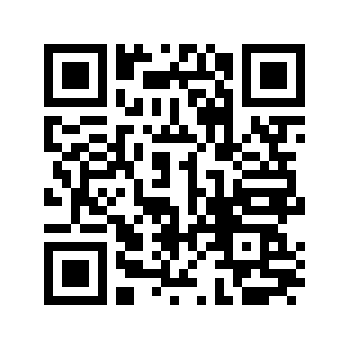 